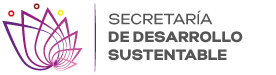 MANIFIESTO DE ENTREGA TRANSPORTE Y RECEPCIÓN DE RESIDUOS DE MANEJO ESPECIALMANIFIESTO DE ENTREGA TRANSPORTE Y RECEPCIÓN DE RESIDUOS DE MANEJO ESPECIALMANIFIESTO DE ENTREGA TRANSPORTE Y RECEPCIÓN DE RESIDUOS DE MANEJO ESPECIALMANIFIESTO DE ENTREGA TRANSPORTE Y RECEPCIÓN DE RESIDUOS DE MANEJO ESPECIALMANIFIESTO DE ENTREGA TRANSPORTE Y RECEPCIÓN DE RESIDUOS DE MANEJO ESPECIALNo. DE MANIFIESTONo. DE MANIFIESTONo. DE MANIFIESTOGENERADOREMPRESA GENERADORAGENERADORDOMICILIOTELÉFONOTELÉFONOGENERADORACTIVIDAD DEL GENERADORGENERADORRESIDUOS DE MANEJO ESPECIAL GENERADOSRESIDUOS DE MANEJO ESPECIAL GENERADOSRESIDUOS DE MANEJO ESPECIAL GENERADOSRESIDUOS DE MANEJO ESPECIAL GENERADOSRESIDUOS DE MANEJO ESPECIAL GENERADOSRESIDUOS DE MANEJO ESPECIAL GENERADOSGENERADORDESCRIPCIÓN DEL RESIDUOCONTENEDORCONTENEDORCONTENEDORCONTENEDORMANEJO DEL RESIDUOGENERADORDESCRIPCIÓN DEL RESIDUOCANTIDADCAPACIDADTIPOTIPOMANEJO DEL RESIDUOGENERADORGENERADORGENERADORGENERADOROBSERVACIONESGENERADORNOMBRE DEL RESPONSABLE (GENERADOR)FIRMATRANSPORTISTAEMPRESA TRANSPORTISTATRANSPORTISTATELÉFONOTRANSPORTISTADOMICILIOTRANSPORTISTAFECHA DE RECOLECCIÓNTRANSPORTISTANO. DE REGISTRO AMBIENTALTRANSPORTISTAPLACAS DE LA UNIDAD RECOLECTORASELLO DE LA EMPRESA TRANSPORTISTASELLO DE LA EMPRESA TRANSPORTISTASELLO DE LA EMPRESA TRANSPORTISTATRANSPORTISTATIPO DE VEHÍCULOTRANSPORTISTAMODELOTRANSPORTISTANOMBRE TRANSPORTISTAFIRMA DEL CHOFERTRANSPORTISTARUTA DE LA EMPRESA GENERADORA HASTA SU ENTREGARECEPTOREMPRESA RECEPTORASELLO DE LA EMPRESA RECEPTORASELLO DE LA EMPRESA RECEPTORASELLO DE LA EMPRESA RECEPTORARECEPTOREMPRESA RECEPTORARECEPTORDOMICILIO:RECEPTORTELÉFONORECEPTORNO. DE REGISTRO AMBIENTALRECEPTORNOMBRE Y FIRMA DEL RECEPTOR